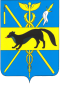 СОВЕТ НАРОДНЫХ ДЕПУТАТОВБОГУЧАРСКОГО МУНИЦИПАЛЬНОГО РАЙОНАВОРОНЕЖСКОЙ ОБЛАСТИРЕШЕНИЕот «27»12.2016 года № 349                   г.БогучарО пенсиях за выслугу лет лицам,замещающим должности муниципальной службыв органах местного самоуправления Богучарского муниципального районаВоронежской областиВ соответствии с Федеральными законами от 06.10.2003 № 131–ФЗ «Об общих принципах организации местного самоуправления в Российской Федерации», от 02.03.2007 № 25–ФЗ «О муниципальной службе в Российской Федерации», законами Воронежской области от 05.06.2006 № 42–ОЗ «О пенсиях за выслугу лет лицам, замещающим должности государственной гражданской службы Воронежской области», от 28.12.2007 № 175 – ОЗ «О муниципальной службе в Воронежской области», постановлением администрации Воронежской области от 14.04.2015 № 277 «О порядке назначения и выплаты пенсии за выслугу лет и доплаты к трудовой пенсии по старости (инвалидности)», Уставом Богучарского муниципального района Совет народных депутатов Богучарского муниципального района р е ш и л:1. Утвердить Положение о  пенсиях за выслугу лет лицам, замещающим должности муниципальной  службы в органах местного самоуправления Богучарского муниципального района Воронежской области согласно приложению № 1.2. Образовать комиссию по рассмотрению документов для назначения пенсии за выслугу лет, единовременного денежного поощрения в связи с выходом на страховую пенсию по старости (инвалидности) муниципальных служащих органов местного самоуправления Богучарского муниципального района Воронежской области согласно приложению № 2.3. Утвердить Положение о комиссии по рассмотрению документов для назначения пенсии за выслугу лет, единовременного денежного поощрения в связи с выходом на страховую пенсию по старости (инвалидности) муниципальных служащих органов местного самоуправления Богучарского муниципального района Воронежской области согласно приложению № 3.4. Утвердить положение о порядке назначения и выплаты единовременного денежного поощрения согласно приложению № 4.3. Установить уполномоченными лицами осуществляющими:- прием, оформление и направление документов на установление пенсии за выслугу лет, назначение единовременного денежного поощрения в связи с выходом на страховую пенсию по старости (инвалидности) муниципальным служащим органов местного самоуправления Богучарского муниципального района Воронежской области в комиссию – отдел по организационной работе и делопроизводству администрации Богучарского муниципального района;- определение размера пенсии за выслугу лет, единовременного денежного поощрения с выходом на страховую пенсию по старости (инвалидности), перерасчет пенсии за выслугу лет при увеличении в централизованном порядке денежного содержания муниципальных служащих органов местного самоуправления Богучарского муниципального района, выплату и перерасчет пенсии за выслугу лет, при пересмотре государственной пенсии – отдел учета и отчетности администрации Богучарского муниципального района.4. Признать утратившими силу решение Совета народных депутатов Богучарского муниципального района от 25.05.2015  № 249 «Об утверждении Положения о пенсионном обеспечении муниципальных служащих органов местного самоуправления Богучарского муниципального района Воронежской области».5. Контроль за выполнение данного решения возложить на постоянную комиссию Совета народных депутатов Богучарского муниципального района по местному самоуправлению, правотворческой деятельности, депутатской этике (Середин С.И.) и заместителя главы администрации Богучарского муниципального района - руководителя аппарата администрации района Самодурову Н.А.Приложение № 1к решению Совета народных депутатовБогучарского муниципального районаот «27» 12.2016 года № 349ПОЛОЖЕНИЕО ПЕНСИЯХ ЗА ВЫСЛУГУ ЛЕТ ЛИЦАМ, ЗАМЕЩАВШИМ ДОЛЖНОСТИ МУНИЦИПАЛЬНОЙ СЛУЖБЫ В ОРГАНАХ МЕСТНОГО САМОУПРАВЛЕНИЯ БОГУЧАРСКОГО МУНИЦИПАЛЬНОГО РАЙОНА1. Общие положения1.1. Настоящее Положение о пенсиях за выслугу лет лицам, замещавшим должности муниципальной службы в органах местного самоуправления (наименование муниципального образования) (далее - Положение) регламентирует в соответствии с Законом Воронежской области от 28.12.2007 №175-ОЗ «О муниципальной службе в Воронежской области», Федеральным законом от 28.12.2013 №400-ФЗ «О страховых пенсиях» основания, порядок назначения, выплаты, индексации и перерасчета, приостановления и возобновления, прекращения и восстановления пенсии за выслугу лет лицам, замещавшим должности муниципальной службы в органах местного самоуправления Богучарского муниципального района1.2. В Положении используются следующие основные понятия:- пенсия за выслугу лет - ежемесячная денежная выплата, право на получение которой определяется в соответствии с условиями и нормами, установленными Положением, и которая предоставляется лицам, замещавшим должности муниципальной службы в органах местного самоуправления Богучарского муниципального района, в целях компенсации им заработка, утраченного в связи с прекращением муниципальной службы при достижении установленной Положением выслуги лет при выходе на страховую пенсию по старости (инвалидности) либо на пенсию, назначаемую в соответствии со статьей 32 Закона Российской Федерации от 19.04.1991 №1032-1 «О занятости населения в Российской Федерации»;- лица, имеющие право на пенсию за выслугу лет – лица, замещавшие должности муниципальной службы в органах местного самоуправления  Богучарского муниципального района в соответствии с Законом Воронежской области 28.12.2007 № 175-ОЗ «О муниципальной службе в Воронежской области» (далее по тексту Закон Воронежской области «О муниципальной службе в Воронежской области»;- стаж муниципальной службы - суммарная продолжительность периодов осуществления муниципальной службы и иной деятельностина день увольнения с муниципальной службы, учитываемая при определении права на пенсию за выслугу лет и при исчислении размера этой пенсии;- среднемесячный заработок - денежное содержание, установленное в соответствии с Законом Воронежской области «О муниципальной службе в Воронежской области», и иные выплаты, которые учитываются при исчислении размера пенсии за выслугу лет.2. Финансирование пенсий за выслугу летФинансирование пенсий за выслугу лет производится за счет средств бюджета Богучарского муниципального районав соответствии с нормативным правовым актом Совета народных депутатов о бюджете Богучарского муниципального района на соответствующий финансовый год. 3. Условия назначения пенсии за выслугу лет3.1. Пенсия за выслугу лет назначается лицам, замещавшим должности муниципальной службы в органах местного самоуправления Богучарского муниципального района, при условии наличия стажа муниципальной службыпродолжительность которого для назначения пенсии за выслугу лет в соответствующем году определяется согласно приложению к Федеральному закону «О государственном пенсионном обеспечении в Российской Федерации»и освобождения от замещаемой должности не ранее введения в действие Реестра должностей муниципальной службы Богучарского муниципального района при увольнении с муниципальной службыпо одному из следующих оснований:3.1.1. Соглашение сторон трудового договора.3.1.2. Истечение срока трудового договора.3.1.3. Расторжение трудового договора по инициативе муниципального служащего.3.1.4. Сокращение численности или штата работников органа местного самоуправления Богучарского муниципального района.3.1.5. Отказ муниципального служащего от продолжения работы в связи с изменением определенных сторонами условий трудового договора.3.1.6. Отказ муниципального служащего от перевода на другую работу, необходимого ему в соответствии с медицинским заключением, выданным в порядке, установленном федеральными законами и иными нормативными правовыми актами Российской Федерации, либо отсутствие у работодателя соответствующей работы.3.1.7. Несоответствие муниципального служащего занимаемой должности или выполняемой работе вследствие недостаточной квалификации, подтвержденной результатами аттестации.3.1.8. Восстановление на работе муниципального служащего, ранее выполнявшего эту работу, по решению государственной инспекции труда или суда.3.1.9. Избрание или назначение на государственную должность Российской Федерации, государственную должность субъекта Российской Федерации, муниципальную должность; назначение на должность государственной службы; избрание на оплачиваемую выборную должность в органе профессионального союза, в том числе в выборном органе первичной профсоюзной организации, созданной в органе местного самоуправления,аппарате избирательной комиссии муниципального образования.3.1.10. Наступление чрезвычайных обстоятельств, препятствующих продолжению трудовых отношений (военные действия, катастрофа, стихийное бедствие, крупная авария, эпидемия и другие чрезвычайные обстоятельства), если данное обстоятельство признано чрезвычайным решением Правительства Российской Федерации или органа государственной власти Воронежской области.3.1.11. Наличие заболевания, препятствующего прохождению муниципальной службы и подтвержденного заключением медицинской организации.3.1.12. Признание муниципального служащего:- недееспособным или ограниченно дееспособным решением суда, вступившим в законную силу;- полностью неспособным к трудовой деятельности в соответствии с медицинским заключением, выданным в порядке, установленном федеральными законами и иными нормативными правовыми актами Российской Федерации.3.1.13. Достижение муниципальным служащим предельного возраста, установленного для замещения должности муниципальной службы;3.1.14. Упразднение органа местного самоуправления.3.2. Лица, уволенные с муниципальной службы по основаниям, предусмотренным подпунктами 3.1.1, 3.1.23.1.3, 3.1.5, 3.1.7, 3.1.13 пункта 3.1 Положения, имеют право на пенсию за выслугу лет, если они замещали должности муниципальной службы не менее 12 полных месяцев непосредственно перед увольнением.3.3. Лица, уволенные с муниципальной службы по основаниям, предусмотренным подпунктами3.1.4, 3.1.6, 3.1.8 - 3.1.12, 3.1.14 пункта 3.1 Положения, имеют право на пенсию за выслугу лет, если непосредственно перед увольнением они замещали должности муниципальной службы не менее одного полного месяца, при этом суммарная продолжительность замещения таких должностей составляет не менее 12 полных месяцев.3.4. Пенсия за выслугу лет устанавливается к страховой пенсии по старости (инвалидности), назначенной в соответствии с Федеральным законом"О страховых пенсиях», либо к пенсии, назначаемой в соответствии со статьей 32  Закона Российской Федерации «О занятости населения в Российской Федерации», и выплачивается ежемесячно. 3.5. Лицам, имеющим одновременно право на пенсию за выслугу лет в соответствии с Положением, ежемесячное пожизненное содержание, ежемесячную доплату к пенсии (ежемесячному пожизненному содержанию) или дополнительное (пожизненное) ежемесячное материальное обеспечение, назначаемые и финансируемые за счет средств федерального бюджета в соответствии с федеральными законами, актами Президента Российской Федерации и Правительства Российской Федерации, а также на пенсию за выслугу лет (ежемесячную доплату кпенсии, дополнительное материальное обеспечение, иные выплаты), устанавливаемую в соответствии с законодательством  Воронежской области или актами органов местного самоуправления иных муниципальных образований, назначается пенсия за выслугу лет в соответствии с Положением или одна из иных указанных выплат по их выбору.3.6. За лицами, проходившими муниципальную службу в Богучарском муниципальном районе, приобретшими право на пенсию за выслугу лет, устанавливаемую в соответствии с настоящим Положением, в связи с прохождением указанной службы, и уволенными со службы до 1 января 2017 года, за лицами, продолжающими замещать на 1 января 2017 года должности муниципальной службы Богучарского муниципального района, и имеющими на 1 января 2017 года стажмуниципальной службы дляназначения пенсии за выслугу лет не менее 20 лет, за лицами, продолжающими замещать на 1 января 2017 года должности муниципальной службы Богучарского муниципального района, имеющими на этот день не менее 15 лет указанного стажа и приобретшими до 1 января 2017 года право на страховую пенсию по старости (инвалидности) в соответствии с Федеральным законом "О страховых пенсиях", сохраняется право на пенсию за выслугу лет в порядке, предусмотренном настоящим Положением и иными нормативными правовыми актамиБогучарского муниципального района, без учета изменений, внесенных в п.3.1. настоящего Положения и вступающих в силу с 01 января 2017 года.4. Средний заработок, из которого исчисляется размер пенсии за выслугу лет. 4.1. Размер пенсии за выслугу лет лицам, имеющим право на данную пенсию, исчисляется по их выбору, исходя из среднего заработка за последние 12 полных календарных месяцев муниципальной службы, предшествующих дню ее прекращения либо дню достижения ими возраста, дающего право на страховую пенсию по старости в соответствии с частью 1 статьи 8 и статьями 30-33 Федерального закона «О страховых пенсиях».(далее - расчетный период). 4.2. Расчет среднемесячного заработка для начисления пенсии за выслугу лет производится исходя из фактически начисленного денежного содержания в расчетном периоде. 4.3. Для определения среднего заработка учитываются следующие выплаты:а) должностной оклад;б) ежемесячные надбавки к должностному окладу:- за классный чин;- за особые условия муниципальной службы;- за выслугу лет на муниципальной службе;- ежемесячная надбавка к должностному окладу гражданам, допущенным к государственной тайне на постоянной основе, устанавливаемая законом Воронежской области в размерах и в порядке, определяемых федеральным законодательством;- за почетное звание РФ;- за проведение правовой экспертизы правовых актов и проектов правовых актов, подготовку и редактирование проектов правовых актов и их визирование в качестве юриста или исполнителя;- за ученую степень.в) ежемесячное денежное поощрение в размере, установленном пунктом 4.6 Положения;г) денежное поощрение по итогам работы за квартал, фактически начисленное в расчетном периоде;д) премии за выполнение особо важных и сложных заданий в сумме не более 3 должностных окладов муниципального служащего с установленными ежемесячными надбавками за расчетный период;е) единовременная выплата при предоставлении ежегодного оплачиваемого отпуска и материальная помощь, выплачиваемые за счет фонда оплаты труда муниципальных служащих.4.4. Кроме выплат, указанных в пункте 4.3 Положения, для определения среднего заработка учитываются также выплаты денежного содержания за время нахождения муниципального служащего в основном и дополнительных оплачиваемых отпусках, приходящееся на расчетный период.4.5. В случаях, когда часть расчетного периода, принятого для исчисления пенсии за выслугу лет, приходится на время до 1 января 2006 года, в расчет среднего заработка включаются премии по результатам работы (кроме единовременных).4.6. Для расчета среднего заработка для исчисления пенсии за выслугу лет учитывается фактически начисленное ежемесячное денежное поощрение за фактически отработанное время в размере, не превышающем при выработке установленной месячной нормы рабочего времени:- 5 должностных окладов для лиц, замещавших высшие должности муниципальной службы; - 4 должностных окладов для лиц, замещавших главные должности муниципальной службы; - 3 должностных окладов для лиц, замещавших ведущие, старшие и младшие должности муниципальной службы.4.7. При исчислении среднего заработка из расчетного периода исключаются:- период временной нетрудоспособности;- время нахождения в отпусках без сохранения денежного содержания, по беременности и родам, по уходу за ребенком до достижения им установленного законом возраста;- время исполнения в соответствии с законодательством Российской Федерации должностных обязанностей с сохранением среднего заработка.Начисленные за это время суммы соответствующих пособий и среднего заработка не учитываются в расчете среднего заработка для исчисления пенсии за выслугу лет.4.8. Если расчетный период отработан полностью, то размер среднего заработка для исчисления пенсии за выслугу лет определяется путем деления суммы выплат, предусмотренных пунктами 4.3 и 4.4 Положения, и фактически начисленных в расчетном периоде, на 12.4.9. Если расчетный период отработан не полностью, то размер среднего заработка для исчисления пенсии за выслугу лет определяется путем деления суммы выплат, предусмотренных пунктами 4.3 и 4.4 Положения, начисленных в расчетном периоде, на фактически отработанные в этом периоде рабочие дни и умножается на 21 (среднемесячное число рабочих дней в году). При этом премии за выполнение особо важных и сложных заданий, единовременная выплата при предоставлении ежегодного оплачиваемого отпуска и материальная помощь, выплачиваемые за счет фонда оплаты труда муниципальных служащих, и выплаты денежного содержания за период нахождения муниципального служащего в основном и дополнительных оплачиваемых отпусках учитываются при определении среднего заработка в размере одной двенадцатой каждой из фактически начисленных в расчетном периоде выплат.В случае если расчетный период состоит из временных периодов, указанных в пункте 4.7 Положения, или в расчетном периоде отсутствуют фактически отработанные дни, по выбору муниципального служащего исчисление среднего заработка производится:а) с учетом положений раздела 4 Положения исходя из суммы денежного содержания и других выплат, начисленной за предшествующий период, равный расчетному;б) с применением положения пункта 4.8 Положения исходя из фактически установленного ему денежного содержания в расчетном периоде.4.10. При замещении муниципальным служащим в расчетном периоде должностей муниципальной службы в различных органах местного самоуправления (наименование муниципального образования), Избирательной комиссии исчисление среднего заработка производится исходя из суммированных выплат, включаемых в расчет среднего заработка, начисленных в расчетном периоде в соответствии с замещаемыми должностями муниципальной службы в (наименование муниципального образования). 4.11. Если в расчетном периоде, принимаемом для исчисления среднего заработка, произошло повышение в централизованном порядке должностных окладов либо одной или нескольких иных денежных выплат, входящих в состав денежного содержания муниципальных служащих, замещающих должности муниципальной службы вБогучарском муниципальном районе,выплаты, включаемые в расчет среднего заработка и начисленные в предшествующий повышению период времени, увеличиваются на коэффициенты повышения5. Размер пенсии за выслугу лет5.1. Лицам, замещавшим должности муниципальной службы в Богучарском муниципальном районе, назначается пенсия за выслугу лет при наличии стажа муниципальной службыпродолжительность которого для назначения пенсии за выслугу лет в соответствующем году определяется согласно приложению к Федеральному закону «О государственном пенсионном обеспечении в Российской Федерации» в размере 45 процентов среднего заработка муниципального служащего за вычетом страховой пенсии по старости (инвалидности), фиксированной выплаты к страховой пенсии и повышенной фиксированной выплаты к страховой пенсии, установленных в соответствии с Федеральным законом «О страховых пенсиях».За каждый полный год стажа муниципальной службы сверх указанного стажа  пенсия за выслугу лет увеличивается на 3 процента среднего заработка. При этом общая сумма пенсии за выслугу лет и страховой пенсии по старости (инвалидности), фиксированной выплаты к страховой пенсии и повышений фиксированной выплаты  к страховой пенсии не может превышать 75 процентов среднего заработка муниципального служащего.5.2. Размер пенсии за выслугу лет исчисляется исходя из 0,8 среднего заработка, определяемого в соответствии с разделом 4 Положения, с учетом продолжительности стажа муниципальной службы.5.3. При определении размера пенсии за выслугу лет не учитываются суммы повышений фиксированной выплаты к страховой пенсии, приходящиеся на нетрудоспособных членов семьи, в связи с достижением возраста 80 лет или наличием инвалидности I группы, суммы, полагающиеся в связи с валоризацией пенсионных прав в соответствии с Федеральным законом «О трудовых пенсиях в Российской Федерации», размер доли страховой пенсии, установленной и исчисленной всоответствиис Федеральным законом «О страховых пенсиях», а также суммы повышений размеров страховой пенсии по старости и фиксированной выплаты при назначении страховой пенсии по старости впервые (в том числе досрочно) позднее возникновения права на нее, восстановлении выплаты указанной пенсии или назначении указанной пенсии вновь после отказа от получения установленной (в том числе досрочно) страховой пенсии по старости.5.4. Размер пенсии за выслугу лет не может быть ниже размера фиксированной выплаты к страховой пенсии, предусмотренной частью 1 статьи 16 Федерального закона «О страховых пенсиях».6. Стаж для назначения пенсии за выслугу лет. Стаж муниципальной службы для назначения пенсии за выслугу лет лицам, замещавшим должности муниципальной службы в органах местного самоуправления Богучарского муниципального района, устанавливается в соответствии с федеральным и областным законодательством.7. Назначение пенсии за выслугу лет. Назначение пенсии за выслугу лет производится по заявлению лица, имеющего право на данную пенсию, на имя руководителя уполномоченного органа в порядке, предусмотренном нормативным правовым актом администрации.Указанное заявление может быть подано в том числе в форме электронного документа, порядок оформления которого определяется Правительством Российской Федерации.8. Срок назначения пенсии за выслугу лет. 8.1. Пенсия за выслугу лет устанавливается с первого числа месяца, в котором лицо, имеющее право на данную пенсию, обратилось за ней, но не ранее чем со дня возникновения права на нее.8.2. Пенсия за выслугу лет устанавливается к страховой пенсии по старости бессрочно, к страховой пенсии по инвалидности – на срок, на который установлена страховая пенсия по инвалидности, к пенсии, назначаемой в соответствии со статьей 32 Закона Российской Федерации «О занятости населения в Российской Федерации», на срок установления указанной пенсии.9. Порядок индексации и перерасчета пенсии за выслугу лет9.1. Пенсия за выслугу лет индексируется при централизованном повышении денежного содержания муниципальных служащих органов местного самоуправления Богучарского муниципального района. Пенсия за выслугу лет индексируется:- при повышении в централизованном порядке должностных окладов, ежемесячных надбавок к должностному окладу за классный чин муниципальных служащих – на индекс их повышения,- при дифференцированном повышении (установлении) в централизованном порядке должностных окладов муниципальных служащих – на средневзвешенный индекс повышения должностных окладов;- при повышении в централизованном порядке одной или нескольких ежемесячных и иных дополнительных выплат – на средневзвешенный индекс их повышения.9.2. Индексация пенсий за выслугу лет производится со дня повышения в централизованном порядке денежного содержания муниципальных служащих органов местного самоуправления9.3. Средневзвешенные индексы повышения одной или нескольких иных денежных выплат, входящих в состав денежного содержания муниципальных служащих, замещающих должности муниципальной службы в Богучарском муниципальном районе, утверждаются нормативным правовым актом администрации Богучарского муниципального района.9.4. Уполномоченный орган, осуществляя выплату пенсии за выслугу лет, производит перерасчет пенсии за выслугу лет:- при индексации пенсии за выслугу лет в случаях, предусмотренных пунктом 9.1 Положения;- при изменении продолжительности стажа муниципальной службы, с учетом которого определяется размер пенсии за выслугу лет, и (или) замещения должности муниципальной службы в органах местного самоуправления Богучарского муниципального района не менее 12 полных месяцев с более высоким должностным окладом.9.5. Порядок индексации и перерасчета пенсий за выслугу лет определяется нормативным правовым актом администрацииБогучарского муниципального района. 10. Порядок выплаты пенсии за выслугу лет. Выплата пенсии за выслугу лет производится администрацией Богучарского муниципального района в порядке, предусмотренном нормативным правовым актом администрации Богучарского муниципального района. 11. Приостановление и возобновление выплаты пенсии за выслугу лет. 11.1. Пенсия за выслугу лет не выплачивается при замещении должности муниципальной службы, муниципальной должности, замещаемой на постоянной основе, государственной должности Российской Федерации, государственной должности субъекта Российской Федерации, в период прохождения государственной службы Российской Федерации, а также в период работы в межгосударственных (межправительственных) органах, созданных с участием Российской Федерации, на должностях, по которым в соответствии с международными договорами Российской Федерации осуществляются установление и выплата пенсий за выслугу лет в порядке и на условиях, которые установлены для федеральных государственных (гражданских) служащих. При последующем увольнении с муниципальной службы или освобождении от указанных должностей выплата пенсии за выслугу лет возобновляется со дня, следующего за днем увольнения с указанной службы или освобождения от указанных должностей гражданина, обратившегося с заявлением о ее возобновлении.11.2. Лицо, получающее пенсию за выслугу лет и назначенное на одну из указанных в пункте 11.1 Положения должностей, обязано в 5-дневный срок сообщить об этом в письменной форме в администрацию Богучарского муниципального района. 11.3. Суммы пенсии за выслугу лет, излишне выплаченные лицу вследствие его злоупотребления, возмещаются этим лицом, а в случае его несогласия взыскиваются в судебном порядке.11.4. При последующем освобождении от указанных должностей выплата пенсии за выслугу лет возобновляется на прежних условиях по заявлению лица или вновь устанавливается в соответствии с Положением.11.5. Порядок приостановления и возобновления выплаты пенсии за выслугу лет определяется нормативным правовым актом местной администрации.12. Прекращение и восстановление выплаты пенсии за выслугу лет12.1. Выплата пенсии за выслугу лет прекращается лицу, которому в соответствии с законодательством Российской Федерации установлена пенсия за выслугу лет, или ежемесячное пожизненное содержание, или установлено дополнительное пожизненное ежемесячное материальное обеспечение, со дня его назначения (установления).12.2. Лицо, которому назначены указанные выплаты, в 5-дневный срок сообщает об этом в администрацию Богучарского муниципального района. 12.3. Выплата пенсии за выслугу лет восстанавливается при изменении обстоятельств, препятствующих выплате данной пенсии.12.4. Лицам, у которых выплата пенсии за выслугу лет, установленная в соответствии с Положением, была прекращена в связи с прекращением выплаты страховой пенсии по инвалидности, пенсии, назначаемой в соответствии со статьей 32 Закона Российской Федерации «О занятости населения в Российской Федерации», при установлении страховой пенсии по старости уполномоченным органом, осуществляющим выплату пенсии за выслугу лет, производится восстановление пенсии за выслугу лет со дня установления страховой пенсии по старости.При восстановлении выплаты пенсии за выслугу лет право на нее не пересматривается. При этом размер указанной пенсии определяется в порядке, предусмотренном разделом 5 Положения с учетом размера установленной страховой пенсии по старости. По желанию указанных граждан пенсия за выслугу лет им может быть установлена заново в порядке, предусмотренном Положением.12.5. В случае смерти лица, получавшего пенсию за выслугу лет, ее выплата прекращается администрацией с первого числа месяца, следующего за тем, в котором наступила смерть этого лица.12.6. Порядок прекращения и восстановления выплаты пенсии за выслугу лет определяется нормативным правовым актом администрации Богучарского муниципального района.Приложение 2к решению Совета народных депутатовБогучарского  муниципального районаот «27» 12.2016 года № 349Составкомиссии по пенсионному обеспечению за выслугу летКузнецов Валерий Васильевич – глава администрации Богучарского муниципального района, председатель комиссии.Самодурова Наталья Анатольевна – заместитель главы администрации Богучарского муниципального района – руководитель аппарата администрации района, заместитель председателя комиссии.Мыльникова Елена Борисовна – главный специалист отдела по организационной работе и делопроизводству администрации муниципального района, секретарь комиссии.Члены комиссии:Кожанов Алексей Юрьевич – заместитель главы администрации Богучарского муниципального района;Костенко Иван Михайлович – заместитель председателя Совета народных депутатов Богучарского муниципального района;Фурсов Юрий Иванович – председатель постоянной комиссии Совета народных депутатов Богучарского муниципального района по бюджету, финансам, налогам и предпринимательству;Еремейчева Алла Митрофановна – председатель Ревизионной комиссии Богучарского муниципального района; Бровкина Наталья Александровна – руководитель финансового отдела администрации Богучарского муниципального район;Черевкова Светлана Юрьевна – начальник отдела учета и отчетности администрации Богучарского муниципального района;Козлов Дмитрий Васильевич – начальник юридического отдела администрации Богучарского муниципального района.Приложение № 3 к решению Совета народных депутатов Богучарского муниципального районаот «27» 12.2016 года № 349Положениео комиссии по пенсионному обеспечению за выслугу летБогучарского района1. Общие положения1.1. Комиссия по пенсионному обеспечению за выслугу лет района (далее - Комиссия) образуется решением Совета народных депутатов района.1.2. Комиссия формируется из состава депутатов Совета народных депутатов района, руководителей и работников органов местного самоуправления района.1.3. Состав Комиссии и Положение о Комиссии утверждаются решением Совета народных депутатов района .1.4. Изменения и дополнения в состав Комиссии и Положение о Комиссии вносятся решением Совета народных депутатов района.1.5. Комиссия обеспечивает правовую экспертизу документов для назначения пенсии за выслугу лет (инвалидности), (далее - пенсии за выслугу лет) и единовременного денежного поощрения в связи с выходом на пенсию за выслугу лет, страховую пенсию по старости (инвалидности) (далее - единовременное денежное поощрение) в соответствии с нормами Законов Воронежской области от 05.06.2006 N 42-ОЗ "О пенсиях за выслугу лет лицам, замещавшим должности государственной гражданской службы Воронежской области",от 28.12.2007 № 175-ОЗ «О муниципальной службе в Воронежской области», настоящим решением Совета народных депутатов района.1.6. Организационно-техническое обеспечение деятельности Комиссии осуществляет отдел по организационной работе и делопроизводству администрации Богучарского муниципального района.1.7. Комиссия руководствуется в своей работе законодательством Российской Федерации и Воронежской области, настоящим Положением.2. Функции и полномочия комиссии2.1. Комиссия рассматривает вопросы:- назначения пенсии за выслугу лет;- назначения единовременного денежного поощрения.2.2. Комиссия рассматривает обращения граждан по вопросам назначения и выплаты пенсии за выслугу лет, единовременного денежного поощрения.2.3. Комиссия проверяет на соответствие действующему законодательству представленные документы для назначения пенсии за выслугу лет и единовременного денежного поощрения.2.4. Комиссия принимает решения по результатам рассмотрения документов.2.5. Комиссия имеет право:а) запрашивать от государственных органов Воронежской области, органов местного самоуправления Воронежской области, архивных организаций материалы, документы, сведения, необходимые для деятельности Комиссии;б) для получения разъяснений направлять запросы в Министерство труда и социальной защиты Российской Федерации, Пенсионный фонд Российской Федерации, Федеральную миграционную службу Российской Федерации по вопросам, связанным с назначением и выплатой пенсии за выслугу лет;в) взаимодействовать в установленном порядке с государственными органами Воронежской области, а также с организациями и должностными лицами по вопросам, входящим в компетенцию Комиссии;г) требовать от специалистов, на которых возложено ведение кадровой работы в органах местного самоуправления, соблюдения требований законодательства о муниципальной службе и пенсионном обеспечении при установлении стажа муниципальной службы, размера среднего заработка;д) требовать от специалистов, на которых возложено ведение кадровой работы в органах местного самоуправления, правильного оформления документов для назначения пенсии за выслугу лет и единовременного денежного поощрения.3. Организация деятельности комиссии3.1. В состав Комиссии входят председатель, его заместитель, секретарь и члены Комиссии.Комиссию возглавляет председатель, а в его отсутствие - заместитель председателя Комиссии.3.2. Заседания Комиссии проводятся по мере необходимости, но не реже одного раза в квартал.3.3. Заседание Комиссии считается правомочным, если на нем присутствует более половины состава Комиссии.3.4. Решения Комиссии принимаются простым большинством голосов от присутствующих на заседании Комиссии. Все члены Комиссии пользуются равными правами в решении вопросов, рассматриваемых на заседаниях Комиссии. В случае равенства голосов голос председателя Комиссии является решающим. Члены Комиссии в случае несогласия с решением Комиссии вправе зафиксировать в протоколе заседания Комиссии особое мнение.3.5. Решения Комиссии оформляются протоколами заседаний Комиссии.Протоколы заседаний Комиссии подписывают председатель, его заместители, секретарь и члены Комиссии, присутствующие на заседании.3.6. Решения Комиссии носят рекомендательный характер для администрации района при принятии решений о назначении пенсии за выслугу лет, единовременного денежного поощрения, прекращении выплаты пенсии за выслугу лет.4. Ответственность4.1. Комиссия в лице председателя, его заместителя, секретаря и членов Комиссии несет ответственность за некачественную организацию работы Комиссии и неиспользование полномочий Комиссии в соответствии со своей компетенцией.Приложение № 3 к решению Совета народных депутатов Богучарского муниципального районаот «27» 12.2016 года № 349Положениео порядке назначения и выплаты единовременного денежногопоощрения1. Общие положения1.1. В соответствии с Законами Воронежской области от 11.11.2009 № «О государственных должностях Воронежской области», от 28.12.2007 № 175 – ОЗ «О муниципальной службе в Воронежской области», настоящее Положение определяет порядок назначения и выплаты единовременного денежного поощрения в связи с выходом на пенсию за выслугу лет лицам, замещавшим должности муниципальной службы Богучарского муниципального района (далее - единовременное денежное поощрение).2. Порядок назначения единовременного денежного поощрения2.1. Единовременное денежное поощрение в связи с выходом на пенсию – единовременная денежная выплата, которая предоставляется лицам, замещающим должности муниципальной службы района, предусмотренные реестром муниципальных должностей района и уволенным с муниципальной должности по собственному желанию в связи с выходом на страховую пенсию по старости (инвалидности).(Единовременное денежное поощрение в связи с выходом на пенсию за выслугу лет выплачивается в следующих размерах: при стаже муниципальной службы от 15 до 20 лет: - 13  окладов  денежного содержания, от 20 до 25 лет – 15 окладов денежного содержания, свыше 25 лет – 20 окладов денежного содержания.При расчете единовременного денежного поощрения в связи с выходом на пенсию учитывается должностной оклад и надбавка за классный чин.2.3. Для назначения единовременного денежного поощрения требуются следующие документы:а) заявление лица, имеющего право на единовременное денежное поощрение, о назначении единовременного денежного поощрения на имя главы администрации района (приложение N 1 к настоящему Положению);б) выписка из протокола заседания комиссии по определению стажа муниципальной службы;в) справка о размере оклада денежного содержания на дату увольнения с должности муниципальной службы (приложение N 2 к настоящему Положению);г) копия свидетельства о постановке на учет в налоговом органе.2.4. Документ, предусмотренный подпунктом "а" пункта 2.3 настоящего Положения, представляется лицом, обращающимся за назначением единовременного денежного поощрения, в соответствующую администрацию района, указанную в пункте 2.7 настоящего Положения.2.5. Документы, указанные в подпунктах "б" - "г" пункта 2.4 настоящего Положения, оформляются отделом по организационной работе и делопроизводству администрации района, заверяются подписью его руководителя.Документы, оформленные в соответствии с настоящим Положением, представляются отделом по организационной работе и делопроизводству администрации района одновременно с документами для назначения пенсии за выслугу лет в комиссию по пенсионному обеспечению за выслугу лет (далее - Комиссия).2.6. Документы для назначения единовременного денежного поощрения рассматриваются на заседании Комиссии. По результатам рассмотрения Комиссия принимает решение о возможности назначения либо об отказе в назначении единовременного денежного поощрения (приложения NN 3, 4 к настоящему Положению).2.7. Единовременное денежное поощрение назначается распоряжением администрации района на основании решения Комиссии.2.8. Выплата назначенного единовременного денежного поощрения осуществляется администрацией района.2.9. Отдел отчета и отчетности, в десятидневный срок в письменной форме уведомляет заявителя о назначении (отказе в назначении) единовременного единовременного денежного поощрения (приложение N 5 к настоящему Положению).2.12. Документы по вопросам назначения единовременного денежного поощрения приобщаются к пенсионному делу. К документам по вопросам назначения единовременного денежного поощрения применяются правила оформления, предусмотренные для документов о назначении пенсии за выслугу лет. 3. Порядок выплаты единовременного денежного поощрения3.1. Размер единовременного денежного поощрения, причитающегося к выплате, утверждается распоряжением администрации района.3.2. Единовременное денежное поощрение выплачивается администрацией района в установленном порядке путем перечисления на банковский счет получателя, открытый им в банковских учреждениях Российской Федерации.3.3. Администрация района выполняет функции налогового агента по налогу на доходы физических лиц в отношении сумм, выплачиваемых в соответствии с настоящим Положением.Приложение № 1к Положениюо порядке назначения и выплатыединовременного денежного поощрения ОбразецГлаве администрации Богучарского муниципального района _______________________________(фамилия имя отчество)_______________________________(фамилия, имя, отчество заявителя)______________________________________________________________(паспортные данные, адрес, телефон)ЗаявлениеВ соответствии с Законом Воронежской области «О муниципальной службе в Воронежской области» и в связи с освобождением «___»________ 20 __ г. от замещаемой должности муниципальной службы района (указать наименование должности) и увольнением с должности муниципальной службы района (указать основание увольнения) прошу назначить мне единовременное денежное поощрение в связи с выходом на пенсию за выслугу лет.Назначенное поощрение прошу перечислить по следующим реквизитам:N счета __________________________________________________________Наименование банковского учреждения ______________________________ __________________________________________________________________ИНН банка _____________________________________________________к/с ______________________________________________________________БИК банка ________________________________________________________Дата ПодписьПриложение № 2к Положениюо порядке назначения и выплатыединовременного денежного поощрения ОбразецСправкао размере оклада денежного содержания для назначенияединовременного денежного поощрения в связи с выходомна пенсию за выслугу лет"_____" _____________20__ г.Дана ______________________________________________________________(Ф.И.О., должность, муниципальный орган)________________________________________________________________________Оклад денежного содержания по состоянию на (указать дату увольнения) ______ рублей, в том числе:должностной оклад _______________________ рублей;оклад за классный чин (наименование чина) составляет ______________ рублей.Руководитель муниципального органа (подпись) И.О. ФамилияГлавный бухгалтер (подпись) И.О. ФамилияМ.П.Приложение № 3к Положениюо порядке назначения и выплатыединовременного денежного поощренияОбразецКомиссия по пенсионному обеспечению за выслугу летБогучарского муниципального района"____" ____________20__ г.О назначении единовременногоденежного поощренияРешениеВ соответствии с Уставом ___________________района, действующим законодательством КОМИССИЯ РЕШИЛА:Рекомендовать администрации ______района назначить Ивановой Нине Ивановне, освобожденной "___"__________20___ г. от замещаемой должности муниципальной службы старшей группы должностей главный специалист отдела стратегического планирования администрации района и уволенной с должности муниципальной службы по инициативе муниципального служащего в связи с выходом на страховую пенсию по старости, имеющей стаж муниципальной службы 24 года, единовременное денежное поощрение в связи с выходом на пенсию за выслугу лет в размере ___ окладов денежного содержания, что составляет (указать сумму).Председатель комиссии (подпись) И.О. ФамилияСекретарь комиссии (подпись) И.О. ФамилияПриложение № 5к Положениюо порядке назначения и выплатыединовременного денежного поощрения Образец 1Администрация Богучарского муниципального районаВоронежской области"___" _________ 20__ годаУведомлениеУважаемый(ая) ___________________________________________(фамилия, имя, отчество)уведомляем Вас, что в соответствии с распоряжением администрации района от ________________ 20__ года № _______ Вам установлено единовременное денежное поощрение в связи с выходом на пенсию за выслугу лет при стаже муниципальной службы __________ лет в размере _________ окладов денежного содержания, что составляет _______ рублей.За вычетом суммы налога на доходы физических лиц в размере ____________ рублей сумма единовременного денежного поощрения в связи с выходом на пенсию за выслугу лет, подлежащая выплате, составляет _________ рублей.Должность (подпись) И.О. ФамилияОбразец 2АдминистрацияБогучарского муниципального районаВоронежской области"___" _________ 20__ годаУведомлениеУважаемый(ая) _____________________________________________________(фамилия, имя, отчество)уведомляем Вас, что в соответствии с распоряжением от ____________ 20__ года № ________ Вам отказано в установлении единовременного денежного поощрения) в связи ______________________________________________________________________________________________________________________________(причина отказа)Должность (подпись) И.О. ФамилияГлава Богучарского муниципального районаА.М. Василенко